Житомирський медичний інститутЖитомирської обласної радиКафедра технологій медичної діагностики, реабілітації та здоров’я людиниСилабусосвітнього компонента«Фізіотерапія та курортологія»Рівень вищої освіти: перший (бакалаврський)Галузь знань: 22 «Охорона здоров’я»Спеціальність: 227 «Фізична терапія, ерготерапія»Спеціалізація: «Фізична терапія, ерготерапія»Вид освітнього компонента: обов’язковийМова викладання: державнаФорма навчання: очна (денна)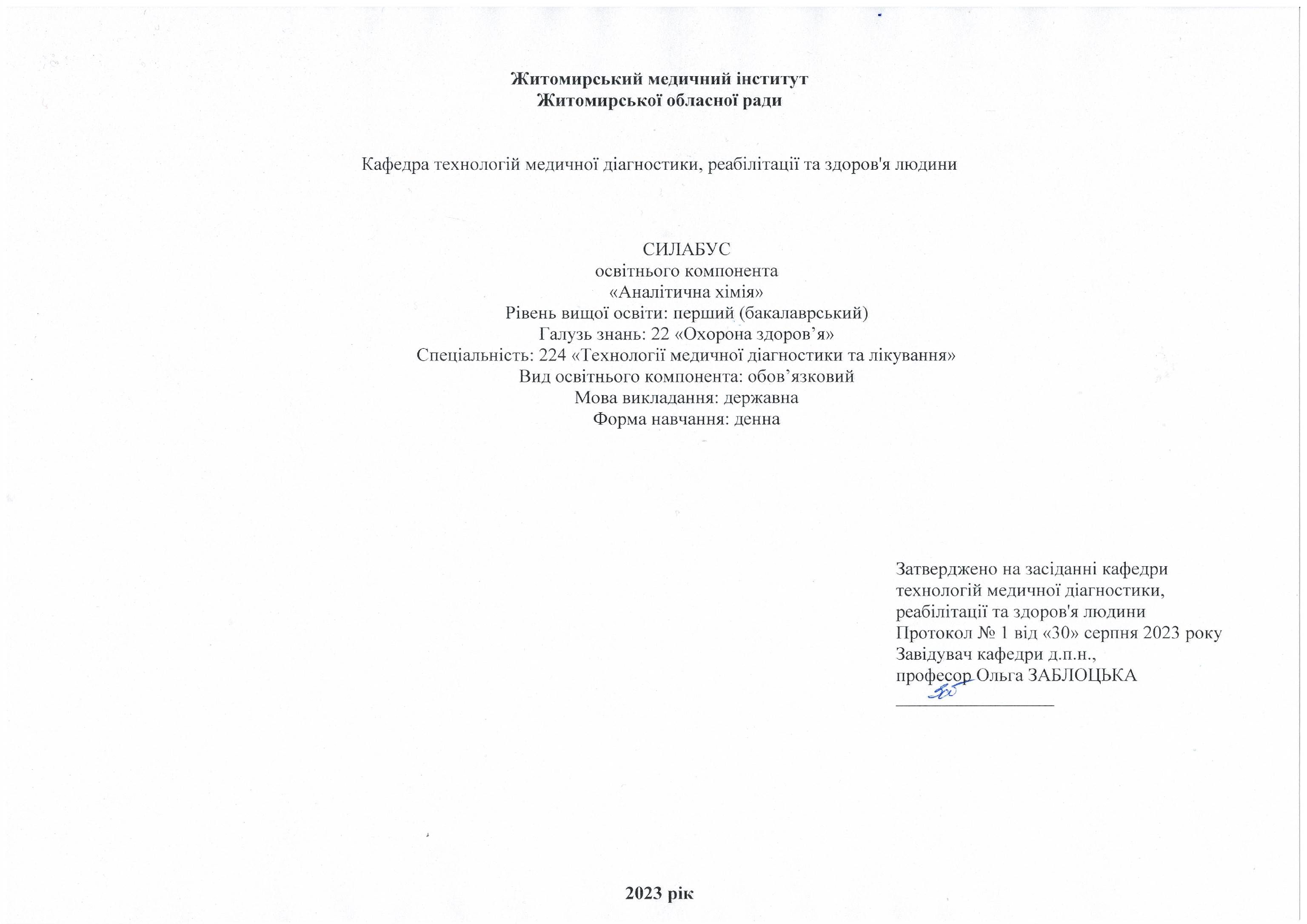 2023Загальна інформація про викладача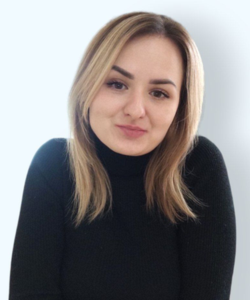 Назва освітнього компонента«Фізіотерапія та курортологія»Обсяг  освітнього компонентаОзнаки освітнього компонентаПередумови для вивчення освітнього компонентаПередумови для вивчення ОК:ґрунтується на попередньо вивчених ОК: «Анатомія людини», «Фармакологія», «Фізіологія людини», «Основи медичних знань»;- інтегрується з такими ОК: «Пропедевтика внутрішньої медицини», «Основи хірургії», «Пропедевтика та основи педіатрії».Мета і завдання освітнього компонентаМетою ОК є підготовка конкурентно-спроможного, висококваліфікованого, компетентного фахівця, здатного вирішувати практичні проблеми і задачі діяльності у галузі охорони здоров’я із застосуванням положень теорій та методів фундаментальних, медичних та клінічних наук. Набуття системних знань з курсу «Фізіотерапія та курортологія » як невід'ємної складової частини навчання і об'єктивної оцінки фахової придатності та майстерності майбутнього фізичного терапевта, ерготерапевта. Формування здатності застосовувати набуті знання, уміння та навички з ОК для розробки науково-обґрунтованих заходів, які спрямовані на покращення здоров’я, збільшення тривалості та якості життя, профілактику захворювань у людей різного віку.КомпетентностіЗгідно з вимогами Стандарту вищої освіти та Освітньої професійної програми підготовки бакалавра цей ОК забезпечує набуття здобувачами вищої освіти компетентностей.Загальні:Знання  та  розуміння предметної області  та  розуміння професійної діяльності. Здатність діяти на основі  етичних міркувань (мотивів). Здатність працювати в команді. Здатність  застосовувати знання у практичних ситуаціях. Спеціальні (фахові):Здатність  пояснити  пацієнтам,  клієнтам,  родинам, членам  міждисциплінарної  команди,  іншим  медичним працівникам  потребу  у  заходах  фізичної  терапії,  ерготерапії, принципи їх використання і зв'язок з охороною здоров’я. Здатність  аналізувати  будову,  нормальний  та індивідуальний  розвиток  людського організму  та  його  рухові функції. Здатність трактувати патологічні процеси та порушення і  застосовувати  для  їх  корекції  придатні  засоби  фізичної терапії, ерготерапії. Здатність  надавати долікарську допомогу під час виникнення невідкладних станів.Результати навчання з гідно з профілем програми після вивчення освітнього компонента:Демонструвати готовність до зміцнення та збереження особистого та громадського здоров'я шляхом використання рухової активності людини та проведення роз’яснювальної роботи серед пацієнтів/клієнтів, членів їх родин, медичних фахівців, а також покращенню довкілля громади.Надавати долікарську допомогу при невідкладних станах та патологічних процесах в організмі; вибирати оптимальні методи та засоби збереження життя.Застосовувати сучасні науково-доказові дані у професійній діяльності.Обирати оптимальні форми, методи і прийоми, які б забезпечили шанобливе ставлення до пацієнта/клієнта, його безпеку/захист, комфорт та
приватність.Методична картка освітнього компонентаЛекціїПрактичні заняттяСамостійна роботаСистема оцінювання та вимогиВиди контролю: поточний, модульний, підсумковий. Методи контролю: спостереження за навчальною діяльністю здобувача, усне опитування, письмовий контроль, тестовий контроль. Форма контролю: залік. Контроль знань і умінь здобувача (поточний і підсумковий) з ОК «Фізіотерапія та курортологія» здійснюється згідно з європейською кредитно-трансферною накопичувальною системою освітнього процесу. Рейтинг здобувача із засвоєння ОК визначається за 100 бальною шкалою. Він складається з рейтингу з ОК, для оцінювання якого призначається 60 балів, і рейтингу з атестації (залік, ПМК) – 40 балів. Критерії оцінювання. Еквівалент оцінки в балах для кожної окремої теми може бути різний, загальну суму балів за тему визначено в навчально-методичній карті. Розподіл балів між видами занять (лекції, практичні заняття, самостійна робота) можливий шляхом спільного прийняття рішення викладача і здобувачів освіти на першому занятті. Рівень знань оцінюється: «відмінно» – здобувач дає вичерпні, обґрунтовані, теоретично і практично правильні відповіді не менш ніж на 90% запитань, розв’язання задач та виконання вправ є правильними, демонструє знання матеріалу підручників, посібників, інструкцій, проводить узагальнення і висновки, акуратно оформлює завдання, був присутній на лекціях, має конспект лекцій чи реферати з основних тем курсу, проявляє активність і творчість у виконанні групових завдань; «добре» – здобувач володіє знаннями матеріалу, але допускає незначні помилки у формулювання термінів, категорій і розрахунків, проте за допомогою викладача швидко орієнтується і знаходить правильні відповіді, був присутній на лекціях, має конспект лекцій чи реферати з основних тем курсу, проявляє активність у виконанні групових завдань; «задовільно» – здобувач дає правильну відповідь не менше ніж на 60% питань, або на всі запитання дає недостатньо обґрунтовані, невичерпні відповіді, допускає грубі помилки, які виправляє за допомогою викладача. При цьому враховується наявність конспекту за темою, самостійність завдань, участь у виконанні групових завдань; «незадовільно з можливістю повторного складання» – здобувач дає правильну відповідь не менше ніж на 35% питань, або на всі запитання дає необґрунтовані, невичерпні відповіді, допускає грубі помилки, має неповний конспект лекцій, індиферентно або негативно проявляє себе у виконанні групових завдань. Підсумкова (загальна) оцінка курсу ОК є сумою рейтингових оцінок (балів), одержаних за окремі оцінювані форми навчальної діяльності: поточне та підсумкове тестування рівня засвоєння теоретичного матеріалу під час аудиторних занять та самостійної роботи (модульний контроль); оцінка (бали) за виконання практичних індивідуальних завдань. Підсумкова оцінка виставляється після повного вивчення ОК, яка виводиться як сума проміжних оцінок за змістові модулі. Остаточна оцінка рівня знань складається з рейтингу з навчальної роботи, для оцінювання якої призначається 60 балів, і рейтингу з атестації (ПМК) – 40 балів.Розподіл балів, які отримують здобувачі при вивченні ОК «Фізіотерапія та курортологія»Оцінювання здобувача відбувається згідно з «Положення про організацію освітнього процесу»10. Політика освітнього компонентаПолітика щодо академічної доброчесності. Політика ОК ґрунтується на засадах академічної доброчесності (сукупності етичних принципів та визначених законом правил, якими мають керуватися учасники освітнього процесу під час навчання) та визначається системою вимог, які викладач ставить до здобувача у вивченні ОК (недопущення академічного плагіату, списування, самоплагіат, фабрикація, фальсифікація, обман, хабарництво, необ’єктивне оцінювання, заборона використання додаткових джерел інформації, інтернет ресурсів без вказівки на джерело, використане під час виконання завдання тощо). З метою запобігання, виявлення та протидії академічного плагіату в наукових та навчальних працях викладачів, науково-педагогічних працівників інституту та здобувачів в закладі розроблено «Положення про систему запобігання та виявлення академічного плагіату у наукових і навчальних працях працівників та здобувачів Житомирського медичного інституту Житомирської обласної ради». За порушення академічної доброчесності здобувачі освіти можуть бути притягнені до відповідальності: повторне проходження оцінювання (контрольна робота, іспит, залік тощо); повторне проходження відповідного освітнього компонента освітньої програми; відрахування із закладу освіти (крім осіб, які здобувають загальну середню освіту); позбавлення академічної стипендії. Політика щодо відвідування. Політика щодо відвідування усіх форм занять регламентується «Положенням про організацію освітнього процесу у Житомирському медичному інституті ЖОР». Здобувач зобов’язаний виконувати правила внутрішнього розпорядку інституту та відвідувати навчальні заняття згідно з розкладом, дотримуватися етичних норм поведінки. Присутність на занятті є обов’язковим компонентом оцінювання. Політика щодо перескладання. Порядок відпрацювання пропущених занять з поважних та без поважних причин здобувачі інституту регламентується «Положенням про порядок відпрацювання здобувача освіти Житомирського медичного інституту Житомирської обласної ради пропущених лекційних, практичних, лабораторних та семінарських занять». Політика щодо дедлайнів. Здобувач освіти зобов’язані дотримуватися термінів, передбачених вивченням ОК визначених для виконання усіх видів робіт. Політика щодо апеляції. У випадку конфліктної ситуації під час проведення контрольних заходів або за їх результатами, здобувач освіти має право подати апеляцію згідно з «Положенням про апеляцію результатів контрольних заходів знань здобувачами вищої освіти ЖМІ ЖОР» http://www.zhim.org.ua/images/info/pol_apel_rezult.pdf. Заява подається особисто в день оголошення результатів контрольного заходу начальнику навчально-методичного відділу інституту і передається проректору з навчальної роботи та розглядається на засіданні апеляційної комісії не пізніше наступного робочого дня після її подання. Здобувач має право бути присутнім на засіданні апеляційної комісії. При письмовому контрольному заході члени апеляційної комісії, керуючись критеріями оцінювання з цього ОК, детально вивчають та аналізують письмові матеріали контрольного заходу. Повторне чи додаткове опитування здобувача апеляційною комісією заборонено. Результати апеляції оголошуються здобувачу відразу після закінчення розгляду його роботи, про що здобувач особисто робить відповідний запис у протоколі засідання апеляційної комісії. Політика щодо конфліктних ситуацій. В Інституті визначено чіткі механізми та процедури врегулювання конфліктних ситуацій, пов’язаних з корупцією, дискримінацією, сексуальними домаганнями та ін. Упроваджено ефективну систему запобігання та виявлення корупції, вживаються заходи, спрямовані на підвищення доброчесності працівників і здобувачів освіти інституту, дотримання правил етичної поведінки, створення додаткових запобіжників вчиненню корупційних дій і пов’язаних із корупцією правопорушень. Рішенням Вченої ради затверджено: Антикорупційну програму http://www.zhim.org.ua/images/info/antikoruption.pdf , «Положення про комісію з оцінки корупційних ризиків», http://www.zhim.org.ua/images/info/pol_komisiya_korupcii.pdf , План заходів з виконання антикорупційної програми відповідно до Закону України «Про запобігання корупції http://www.zhim.org.ua/images/info/plan_zahodiv_korupciya.pdf , яким передбачено проведення інститутом антикорупційних заходів під час здійснення своїх статутних завдань. Для вирішення питань, пов’язаних із запобіганням будь-яких форм дискримінації, зокрема і за ознаками статі, в інституті діє «Телефон Довіри», (0412-46-19-62) звернувшись за ним, здобувачі освіти мають можливість отримати анонімну, екстрену, безкоштовну, кваліфіковану допомогу. Створена «Скринька довіри», до якої анонімно можуть звертатись здобувачі: залишати там свої скарги чи пропозиції. Також у закладі розроблено План заходiв щодо попередження мобiнгових/булiнгових тенденцiй у Житомирському медичному інституті ЖОР https://www.zhim.org.ua/images/info/polozh_buling.pdf , «Положення про політику запобігання, попередження та боротьби з сексуальними домаганнями і дискримінацією» http://www.zhim.org.ua/images/info/pol_seks_domag.pdf , працює практичний психолог.Рекомендована літератураБазова:Богдановська Н.В., Кальонова ІВ. Фізична реабілітація засобами фізіотерапії: підручник. Суми: Університетська книга,2022.328с.Преформовані фізичні чинники у фізичній терапії (у схемах, алгоритмах, рисунках, таблицях: навч.посіб./ Т.Г. Бакалюк, Л.О.Вакуленко, Г.О. Стельмах, Д.В.Вакуленко.-Тернопіль: ТНМУ,2020.-124с.Фізіотерапія. Навч.посібник./ За редакцією Я.-Р.М.Федоріва.- Львів: «Магнолія 2006», 2020.-559с.Вакуленко Л.О. Основи медичної і соціальної реабілітації  / За заг. Ред.. Л.О.Вакуленко.- Тернопіль: Укрмедкнига,2015.- 443с.Порада А.М., Порада О.В. Медико-соціальна реабілітація і медичний контроль / А.М. Порада, О.В. Порада- К.: Медицина,2011.- 295с.Самойленко В.Б., Яковенко Н.П. Медична і соціальна реабілітація / В.Б. Самойленко, Н.П. Яковенко – К.: Медицина ,2013.- 463с.Яковенко Н.П., Самійленко В.Б. Фізіотерапія: підручник.- К.: ВСВ Медицина, 2018.-256с.Допоміжна:Мухін В.М. Основи фізичної реабілітації.- Львів,2005.-470с.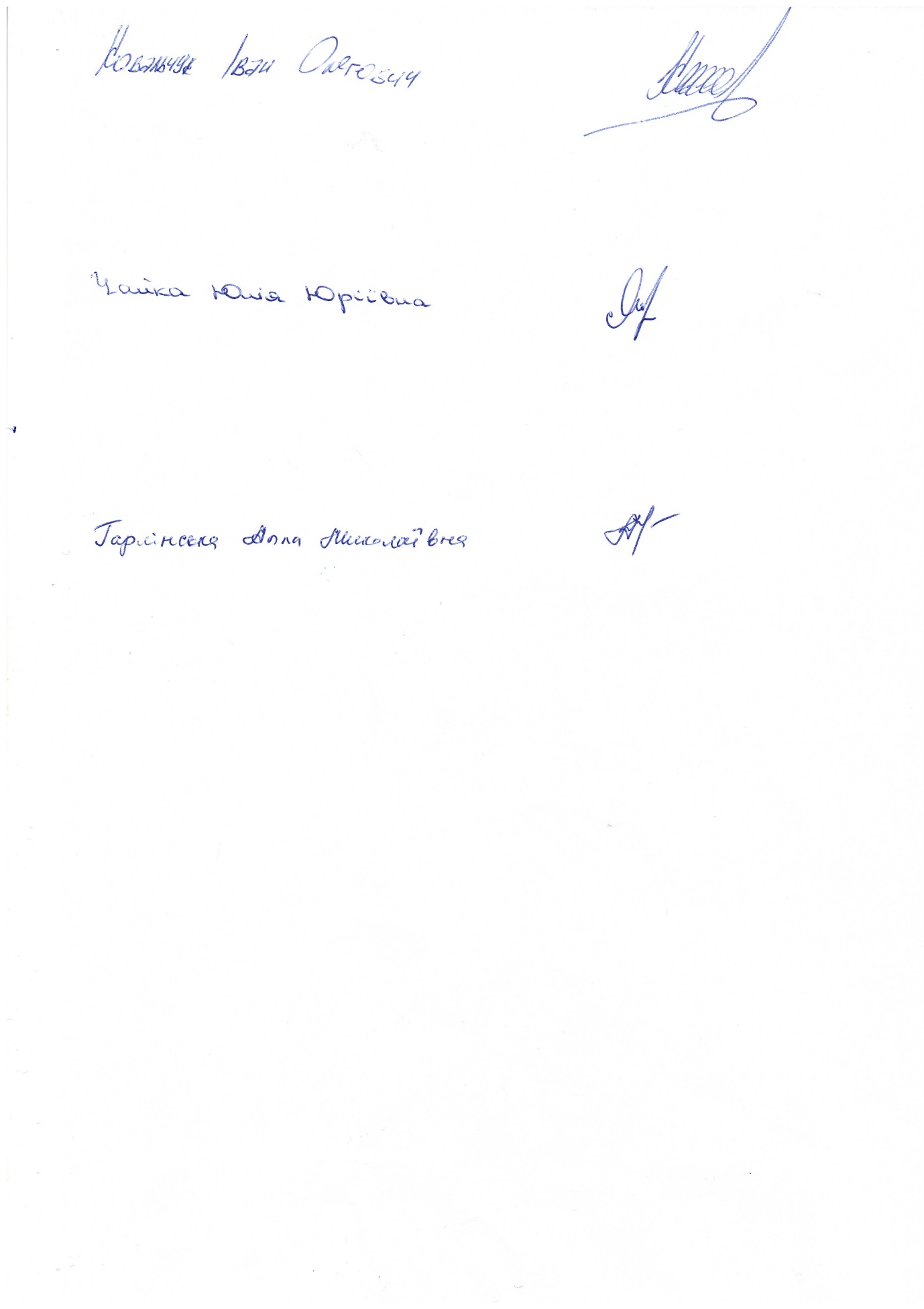 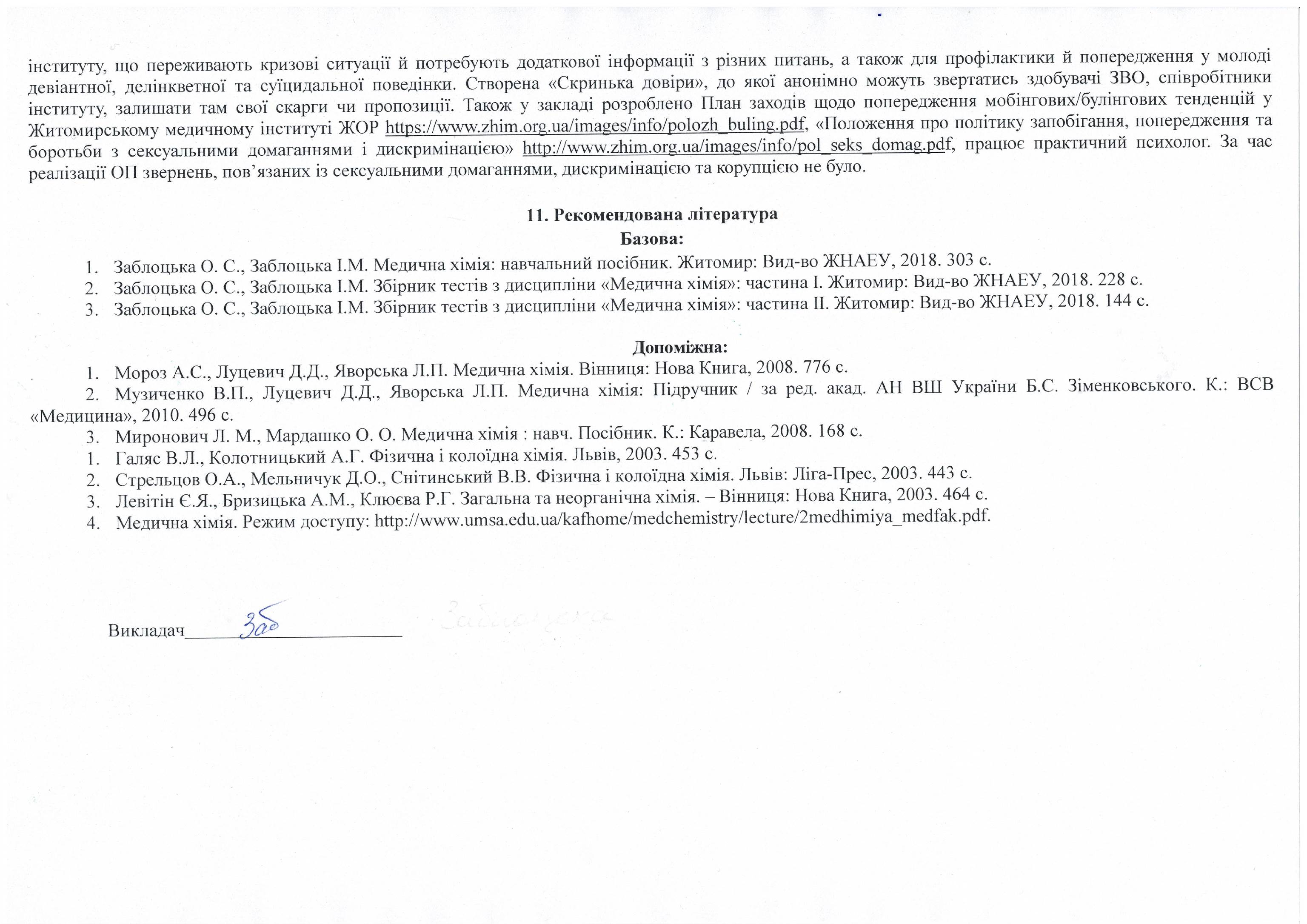 Назва ОКФізіотерапія та курортологіяВикладач Чайка Юлія Юрівна. асистент кафедри технологій медичної діагностики, реабілітації та здоров’я людиниПрофайл викладача https://www.zhim.org.ua/kaf_ldgz.phpКонтактний телефон +380634551990E-mail: ju.chayka@gmail.comСторінка ОКв системі ІнтранетКонсультації Консультації: Середа з 14.00 до 15.00Онлайн комунікація з використанням відео-або аудіотехнологій (ZOOM, Viber, електронна пошта) в робочі дні з 9.30 до 17.30Вид заняттяКількість годинЛекції20Практичні заняття40Самостійна робота60Рік викладанняКурс(рік навчання)СеместрСпеціальністьКількість кредитів / годинКількість змістових модулівВид підсумкового контролюОбов’язковий\ вибірковий3-й36227 «Фізична терапія, ерготерапія»4/1202ЗалікОбов’язковий1Фізіотерапія як складова фізичної реабілітації.2Курортологія, як розділ медицини.3Електрофізичні методи реабілітації.4Електромагнітні методи реабілітації.5Світлолікувальні методи реабілітації.6Механічні методи реабілітації.7Застосування фізичних факторів у лікуванні та реабілітації хвороб серцево-судинної системи.8Застосування фізичних факторів у лікуванні та реабілітації хвороб органів дихання.9Застосування фізичних факторів у лікуванні та реабілітації хворих з хворобами суглобів і хребта.10Застосування фізичних факторів у лікуванні та реабілітації при захворюваннях нервової системи.1Електрофізичні методи реабілітації.2Електромагнітні методи реабілітації.3Світлолікувальні методи реабілітації4Механічні методи реабілітації.5Застосування фізичних факторів у лікуванні та реабілітації хвороб серцево-судинної системи.6Застосування фізичних факторів у лікуванні та реабілітації хвороб органів дихання.7Застосування фізичних факторів у лікуванні та реабілітації хворих з хворобами органів травлення.8Застосування фізичних факторів у лікуванні та реабілітації хворих з хворобами суглобів і хребта.9Застосування фізичних факторів у лікуванні та реабілітації при захворюваннях нервової системи.10Підсумковий модульний контроль1Правила влаштування, експлуатації та техніка безпеки фізіотерапевтичних відділів (кабінетів).2Кюветно-аплікаційна методика грязелікування при попереково-крижовому радикуліті3 Лікування лазерним випромінюванням (лазеротерапія).4Класифікація курортів. Курорти з мінеральними питними водами. Курорти з радоновими водами. Кліматичні курорти. Пелоїдні курорти. Курорти з особливими лікувальними чинниками.5Застосування фізичних методів в етапній реабілітації хворих з ішемічною хворобою серця після оперативного лікування.6Застосування фізичних факторів у лікуванні та реабілітації хворих із затяжною пневмонією.7Застосування фізичних факторів у лікуванні та реабілітації хворих з хворобами кишок. 8Застосування фізичних факторів у лікуванні та реабілітації хворих з деформуючим остеоартрозом.9Застосування фізичних факторів у лікуванні та реабілітації хворих при церебральному паралічі.10Застосування фізичних факторів у лікуванні та реабілітації хворих з ожирінням.Модуль 1 (кількістьМодуль 1 (кількістьПоточнийПідсумковийВсьогобалів по кожній темі)балів по кожній темі)контрольКонтрольТема 16 балівТема 26 балівТема 36 балів9x6+6 (ІДРС) =Тема 46 балів60Тема 56 балівТема 66 балівТема 76 балівТема 8  6 балівТема 9  6 балівТема 10ПМК54 бала60 балів40 балів100 балівОцінка національнаОцінка ECTSВизначення оцінки ECTSРейтинг здобувача, балиВідмінноАВІДМІННО – відмінне виконання лише з незначною кількістю помилок90 – 100ДобреВДУЖЕ ДОБРЕ – вище середнього рівня з кількома помилками82-89ДобреСДОБРЕ - в загальному правильна робота з певною кількістю грубих помилок74-81ЗадовільноDЗАДОВІЛЬНО – непогано, але зі значною кількістю недоліків64-73ЗадовільноЕДОСТАТНЬО – виконання задовольняє мінімальні критерії60-63НезадовільноFXНЕЗАДОВІЛЬНО – потрібно працювати перед тим, як отримати залік (позитивну оцінку)35-59НезадовільноFНЕЗАДОВІЛЬНО – необхідна серйозна подальша робота01-34